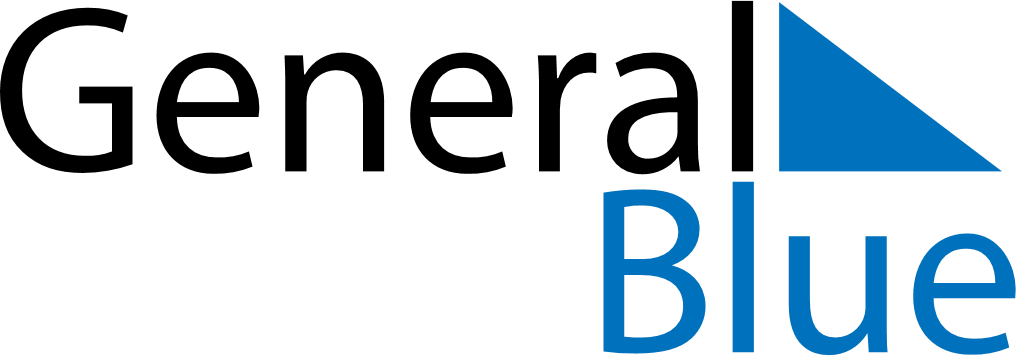 April 2026April 2026April 2026April 2026Faroe IslandsFaroe IslandsFaroe IslandsSundayMondayTuesdayWednesdayThursdayFridayFridaySaturday12334Maundy ThursdayGood FridayGood Friday56789101011Easter SundayEaster Monday12131415161717181920212223242425Flag DayFlag Day2627282930